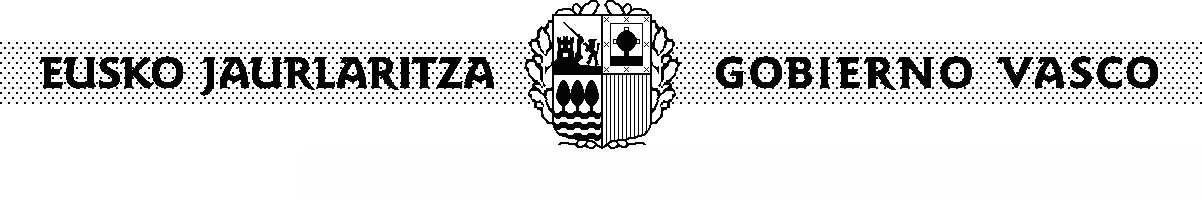 Kultura Ondarearen Zuzendaritza                                Dirección de Patrimonio CulturalBALANCE JUSTIFICATIVOProyecto:ACLARACIONES:1.- El balance ha de ser equilibrado, es decir, el total de los gastos será igual al de los ingresos. 2.- En el apartado de Ingresos se desglosarán cada una de las aportaciones solicitadas u obtenidas para el mismo objeto y finalidad, indicándose la entidad pública o privada que las concede. Para ello se añadirán tantas lineas como aportaciones se hayan solicitado u obtenido.Añadir tantas filas como sea necesario. Se rellenará una fila por cada justificante de gasto presentado (facturas, nóminas, justificantes de cotizaciones a la Seguridad Social del personal contratado, transportes públicos, liquidaciones de gastos de viaje abonados a terceros, declaración sobre valor económico del trabajo realizado por la persona beneficiaria…). En el caso de facturas que incluyan conceptos correspondientes a otra finalidad distinta de la actividad subvencionada, en la tabla se indicarán únicamente los importes de los conceptos correspondientes a la actividad subvencionada.INGRESOSINGRESOSSubvención solicitada al Departamento de Cultura y Política LingüísticaCantidad aportada por la entidad/persona solicitanteOtras subvenciones e ingresos:TOTAL0GASTOSGASTOSGASTOSGASTOSCONCEPTOBase Imponible (Sin IVA)IVAImporte Total (en su caso IVA incluido)TOTALRelación clasificada de justificantesRelación clasificada de justificantesRelación clasificada de justificantesRelación clasificada de justificantesRelación clasificada de justificantesRelación clasificada de justificantesRelación clasificada de justificantesNº justificanteFecha emisiónEmisorConceptoBase imponibleIVATOTALTotalTotalTotalTotalAportaciones de entidades privadasImporte solicitadoImporte concedidoAportaciones de entidades públicasImporte solicitadoImporte concedido